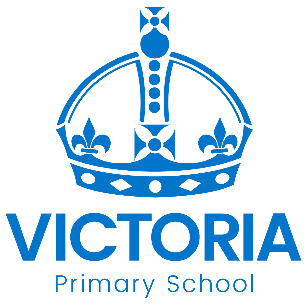 Cadbury Class 
Newsletter: 7th January 2020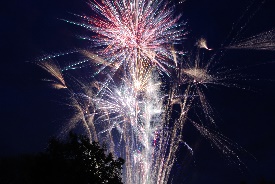 Welcome Back and Happy New Year to you all.  This TermFor the first couple of weeks, we will be revisiting classroom rules and focussing on our school motto of Work Hard: Be Kind. We will then study Gruffalo’s Child to develop reading skills, writing and spelling of key words. This will then be followed by our main topic – WWF (World Wide Fund for Nature) which will culminate with our next open day on Friday 27th March to coincide with Earth Hour. We will be learning about different habitats around the world and the impact climate change and deforestation is having on endangered animals. We will be then be creating an exhibition open to parents, carers and pupils and we look forward to seeing you on Friday 27th March at 2.30pm! 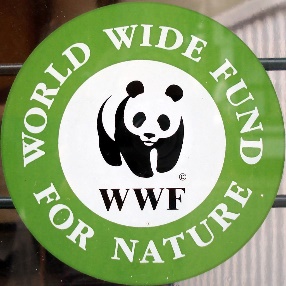 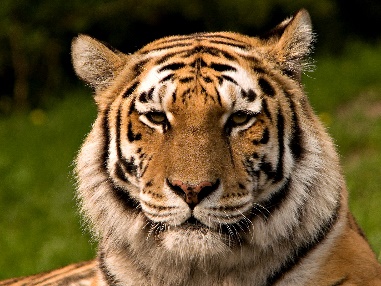 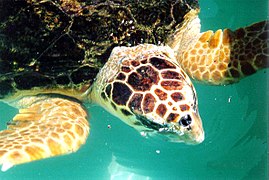 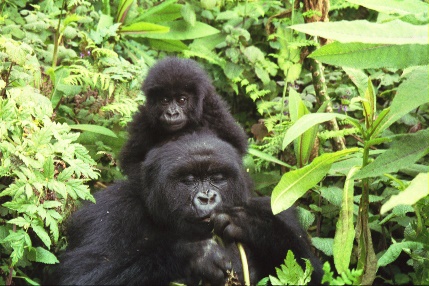 DroboxWe have created a Dropbox that is full of resources, leaflets and information on a range of topics such as EHCP requests, transition, sleeping, toileting, social stories and much more.How to access Dropbox:www.dropbox.com Username: victoriaforum@outlook.comPassword: VictoriaShould you have any questions, or need any support please do not hesitate to contact us and remember to keep visiting our Cadbury Class webpage at www.victoriaprimaryschool.org.uk which we aim to update each week!Cadbury Class Team.Diary Dates: New Year 2020DateYear GroupTimeEventWednesday 22nd JanuaryYears 3 - 6p.m.Road Safety Quiz CompetitionTuesday 11th FebruaryAlldayNational Safer Internet DayThursday 13th FebruaryYear 1p.m.Zoo expo for Year 1 parentsFriday 14th FebruaryAll3.15 pmSchool Closes for half term breakMonday 24th FebruaryAll8.45School re-opensThursday 5th MarchAlldayWorld Book DayThursday 12th MarchAlldaySports Relief Charity DayThursday 19th and
Friday 20th MarchAllp.m.Mother’s Day Afternoon TeaFriday 27th MarchCadbury Class2.30pmExhibition for WWFFriday 27th MarchAll2.30pmEarth Hour